Gold Star Wives of America, Inc.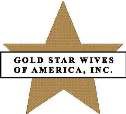 Ethics Complaint Filing Form Your Name: _____________________________________________Name of Member that you are filing the complaint against ________________________________________________________Name of the Chapter/Region to which the member belongs ________________________________________________________Please list the Bylaw(s)/Ethic Rules that pertain to your complaint against the member ______________________________________________________________________________________________Please outline your complaint as pertains to the members actions against the Bylaw(s)/Ethics Rules. __________________________________________________________________________________Please use a separate sheet of paper if more room is needed.Please keep all material pertinent to this complaint attached to this form.I have read and understand the GSW, Inc. Ethics and Complaint: Policy and Procedure and certify the information presented in the complaint is true and accurate. I also certify I completed the complaint independently (if assisted party/parties need to be identified).Date_________   Member #_______ Signature__________________Name of person(s) assisting in completing complaint______________The form with documentation first needs to be forwarded to your Chapter President for review and a decision if the complaint has merit.   If determined upon review by the Chapter President that the complaint has merit but is unable to resolve the conflict, Chapter President will sign off and forward to the Region President   If cannot resolve the complaint the Region President will forward both the Chapter and the Region findings to the GSW National Ethics Committee to try to resolve the conflict and bring their findings to the GSW National Board of Directors for a final determination.Chapter President______________□ resolved □ unresolved Date____Region President______________ □ resolved □ unresolved Date ____Ethics Committee Chair_________□ resolved                       Date ____Board Chair on final determination______ □ approved □ not approved   	                                                            Date ____	                                                   DEV 11/06 2023